Расходомер-счетчик ультразвуковой цифровой ВЗЛЕТ МРисполнение УРСВ-722/-744 ЕхУРСВ-722 Ex – Относительная погрешность ±(0,8 + 0,1/v)%УРСВ-744 Ex – Относительная погрешность ±(0,25 + 0,1/v)%Модель расходомера:* - для раздельного исполнения повороты БЭ и индикатора не используются, указывается значение без поворота;**- два универсальных выхода, HART, RS485 MODBUS, вход управления;*** - до DN150 мм включительно материал проточной части – нержавеющая сталь 12Х18Н10Т**** - стандартный тип фланцев по умолчанию, в случае специального исполнения – указывайте тип в примечанииБарьеры искрозащиты: Дополнительные услуги:Примечания:При заполнении карты заказа в прямоугольнике выбранной позиции ставится знак   Х  , значение параметра указывается в графе таблицы или прямоугольнике рядом с его наименованием ГородГород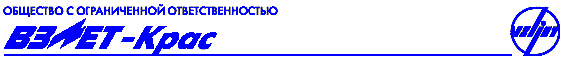 Россия, 660125, г. Красноярск, ул. Урванцева, 21телефон (391) 2 533-554факс (391) 2 533-285E-mail: vzljotkras@yandex.ruwww.vzljot-kras.ruПрограммное обеспечение размещено на сайтеwww.vzljot.ruРоссия, 660125, г. Красноярск, ул. Урванцева, 21телефон (391) 2 533-554факс (391) 2 533-285E-mail: vzljotkras@yandex.ruwww.vzljot-kras.ruПрограммное обеспечение размещено на сайтеwww.vzljot.ruРоссия, 660125, г. Красноярск, ул. Урванцева, 21телефон (391) 2 533-554факс (391) 2 533-285E-mail: vzljotkras@yandex.ruwww.vzljot-kras.ruПрограммное обеспечение размещено на сайтеwww.vzljot.ruПлательщикПлательщикРоссия, 660125, г. Красноярск, ул. Урванцева, 21телефон (391) 2 533-554факс (391) 2 533-285E-mail: vzljotkras@yandex.ruwww.vzljot-kras.ruПрограммное обеспечение размещено на сайтеwww.vzljot.ruРоссия, 660125, г. Красноярск, ул. Урванцева, 21телефон (391) 2 533-554факс (391) 2 533-285E-mail: vzljotkras@yandex.ruwww.vzljot-kras.ruПрограммное обеспечение размещено на сайтеwww.vzljot.ruРоссия, 660125, г. Красноярск, ул. Урванцева, 21телефон (391) 2 533-554факс (391) 2 533-285E-mail: vzljotkras@yandex.ruwww.vzljot-kras.ruПрограммное обеспечение размещено на сайтеwww.vzljot.ruИНН / КПП  ИНН / КПП  Россия, 660125, г. Красноярск, ул. Урванцева, 21телефон (391) 2 533-554факс (391) 2 533-285E-mail: vzljotkras@yandex.ruwww.vzljot-kras.ruПрограммное обеспечение размещено на сайтеwww.vzljot.ruРоссия, 660125, г. Красноярск, ул. Урванцева, 21телефон (391) 2 533-554факс (391) 2 533-285E-mail: vzljotkras@yandex.ruwww.vzljot-kras.ruПрограммное обеспечение размещено на сайтеwww.vzljot.ruРоссия, 660125, г. Красноярск, ул. Урванцева, 21телефон (391) 2 533-554факс (391) 2 533-285E-mail: vzljotkras@yandex.ruwww.vzljot-kras.ruПрограммное обеспечение размещено на сайтеwww.vzljot.ruПолучательПолучательРоссия, 660125, г. Красноярск, ул. Урванцева, 21телефон (391) 2 533-554факс (391) 2 533-285E-mail: vzljotkras@yandex.ruwww.vzljot-kras.ruПрограммное обеспечение размещено на сайтеwww.vzljot.ruРоссия, 660125, г. Красноярск, ул. Урванцева, 21телефон (391) 2 533-554факс (391) 2 533-285E-mail: vzljotkras@yandex.ruwww.vzljot-kras.ruПрограммное обеспечение размещено на сайтеwww.vzljot.ruРоссия, 660125, г. Красноярск, ул. Урванцева, 21телефон (391) 2 533-554факс (391) 2 533-285E-mail: vzljotkras@yandex.ruwww.vzljot-kras.ruПрограммное обеспечение размещено на сайтеwww.vzljot.ruПочтовый адресПочтовый адресРоссия, 660125, г. Красноярск, ул. Урванцева, 21телефон (391) 2 533-554факс (391) 2 533-285E-mail: vzljotkras@yandex.ruwww.vzljot-kras.ruПрограммное обеспечение размещено на сайтеwww.vzljot.ruРоссия, 660125, г. Красноярск, ул. Урванцева, 21телефон (391) 2 533-554факс (391) 2 533-285E-mail: vzljotkras@yandex.ruwww.vzljot-kras.ruПрограммное обеспечение размещено на сайтеwww.vzljot.ruРоссия, 660125, г. Красноярск, ул. Урванцева, 21телефон (391) 2 533-554факс (391) 2 533-285E-mail: vzljotkras@yandex.ruwww.vzljot-kras.ruПрограммное обеспечение размещено на сайтеwww.vzljot.ruРоссия, 660125, г. Красноярск, ул. Урванцева, 21телефон (391) 2 533-554факс (391) 2 533-285E-mail: vzljotkras@yandex.ruwww.vzljot-kras.ruПрограммное обеспечение размещено на сайтеwww.vzljot.ruРоссия, 660125, г. Красноярск, ул. Урванцева, 21телефон (391) 2 533-554факс (391) 2 533-285E-mail: vzljotkras@yandex.ruwww.vzljot-kras.ruПрограммное обеспечение размещено на сайтеwww.vzljot.ruРоссия, 660125, г. Красноярск, ул. Урванцева, 21телефон (391) 2 533-554факс (391) 2 533-285E-mail: vzljotkras@yandex.ruwww.vzljot-kras.ruПрограммное обеспечение размещено на сайтеwww.vzljot.ruРоссия, 660125, г. Красноярск, ул. Урванцева, 21телефон (391) 2 533-554факс (391) 2 533-285E-mail: vzljotkras@yandex.ruwww.vzljot-kras.ruПрограммное обеспечение размещено на сайтеwww.vzljot.ruРоссия, 660125, г. Красноярск, ул. Урванцева, 21телефон (391) 2 533-554факс (391) 2 533-285E-mail: vzljotkras@yandex.ruwww.vzljot-kras.ruПрограммное обеспечение размещено на сайтеwww.vzljot.ruРоссия, 660125, г. Красноярск, ул. Урванцева, 21телефон (391) 2 533-554факс (391) 2 533-285E-mail: vzljotkras@yandex.ruwww.vzljot-kras.ruПрограммное обеспечение размещено на сайтеwww.vzljot.ruтелефон, факстелефон, факсРоссия, 660125, г. Красноярск, ул. Урванцева, 21телефон (391) 2 533-554факс (391) 2 533-285E-mail: vzljotkras@yandex.ruwww.vzljot-kras.ruПрограммное обеспечение размещено на сайтеwww.vzljot.ruРоссия, 660125, г. Красноярск, ул. Урванцева, 21телефон (391) 2 533-554факс (391) 2 533-285E-mail: vzljotkras@yandex.ruwww.vzljot-kras.ruПрограммное обеспечение размещено на сайтеwww.vzljot.ruРоссия, 660125, г. Красноярск, ул. Урванцева, 21телефон (391) 2 533-554факс (391) 2 533-285E-mail: vzljotkras@yandex.ruwww.vzljot-kras.ruПрограммное обеспечение размещено на сайтеwww.vzljot.ruДоставкаДоставкасамовывозсамовывозЖ/ДЖ/ДЖ/ДАВИАРоссия, 660125, г. Красноярск, ул. Урванцева, 21телефон (391) 2 533-554факс (391) 2 533-285E-mail: vzljotkras@yandex.ruwww.vzljot-kras.ruПрограммное обеспечение размещено на сайтеwww.vzljot.ruРоссия, 660125, г. Красноярск, ул. Урванцева, 21телефон (391) 2 533-554факс (391) 2 533-285E-mail: vzljotkras@yandex.ruwww.vzljot-kras.ruПрограммное обеспечение размещено на сайтеwww.vzljot.ruРоссия, 660125, г. Красноярск, ул. Урванцева, 21телефон (391) 2 533-554факс (391) 2 533-285E-mail: vzljotkras@yandex.ruwww.vzljot-kras.ruПрограммное обеспечение размещено на сайтеwww.vzljot.ruПеревозчикПеревозчикРоссия, 660125, г. Красноярск, ул. Урванцева, 21телефон (391) 2 533-554факс (391) 2 533-285E-mail: vzljotkras@yandex.ruwww.vzljot-kras.ruПрограммное обеспечение размещено на сайтеwww.vzljot.ruРоссия, 660125, г. Красноярск, ул. Урванцева, 21телефон (391) 2 533-554факс (391) 2 533-285E-mail: vzljotkras@yandex.ruwww.vzljot-kras.ruПрограммное обеспечение размещено на сайтеwww.vzljot.ruРоссия, 660125, г. Красноярск, ул. Урванцева, 21телефон (391) 2 533-554факс (391) 2 533-285E-mail: vzljotkras@yandex.ruwww.vzljot-kras.ruПрограммное обеспечение размещено на сайтеwww.vzljot.ruПункт назначенияПункт назначенияПункт назначенияРоссия, 660125, г. Красноярск, ул. Урванцева, 21телефон (391) 2 533-554факс (391) 2 533-285E-mail: vzljotkras@yandex.ruwww.vzljot-kras.ruПрограммное обеспечение размещено на сайтеwww.vzljot.ruРоссия, 660125, г. Красноярск, ул. Урванцева, 21телефон (391) 2 533-554факс (391) 2 533-285E-mail: vzljotkras@yandex.ruwww.vzljot-kras.ruПрограммное обеспечение размещено на сайтеwww.vzljot.ruРоссия, 660125, г. Красноярск, ул. Урванцева, 21телефон (391) 2 533-554факс (391) 2 533-285E-mail: vzljotkras@yandex.ruwww.vzljot-kras.ruПрограммное обеспечение размещено на сайтеwww.vzljot.ruПредполагаемая дата оплатыПредполагаемая дата оплатыПредполагаемая дата оплатыПредполагаемая дата оплатыПредполагаемая дата оплатыПредполагаемая дата оплатыРоссия, 660125, г. Красноярск, ул. Урванцева, 21телефон (391) 2 533-554факс (391) 2 533-285E-mail: vzljotkras@yandex.ruwww.vzljot-kras.ruПрограммное обеспечение размещено на сайтеwww.vzljot.ruРоссия, 660125, г. Красноярск, ул. Урванцева, 21телефон (391) 2 533-554факс (391) 2 533-285E-mail: vzljotkras@yandex.ruwww.vzljot-kras.ruПрограммное обеспечение размещено на сайтеwww.vzljot.ruРоссия, 660125, г. Красноярск, ул. Урванцева, 21телефон (391) 2 533-554факс (391) 2 533-285E-mail: vzljotkras@yandex.ruwww.vzljot-kras.ruПрограммное обеспечение размещено на сайтеwww.vzljot.ruЗаявка №Заявка №от «___»__________2023 г.от «___»__________2023 г.от «___»__________2023 г.от «___»__________2023 г.от «___»__________2023 г.Дата готовности«___»____________2023 г.«___»____________2023 г.ИНН конечного заказчика \ наименование конечного заказчикаНомер опросного листа                                 Количество комплектов однотипных приборов    шт.УРСВ-7__ Ex-11   -2_-3_-4_-51-6_-7_-8_измеряемая жидкостьдиапазон расходов, м3/чтемпература жидкости, °С       DN, наружный диаметр, толщина стенки, материал трубопровода:722Ex, DN 40744Ex, DN 80744Ex, DN 150744Ex, DN 300744Ex, DN 500744Ex, DN 800722Ex, DN 25744Ex, DN 50744Ex, DN 100744Ex, DN 200744Ex, DN 350744Ex, DN 600744Ex, DN 900722Ex, DN 32744Ex, DN 65744Ex, DN 125744Ex, DN 250744Ex, DN 400744Ex, DN 700744Ex, DN 1000Степень защиты-11IP67 БЭ, IP68 ИУ ХИнтерфейс-51стандартная комплектация**ХДавление ****-212,5 МПа    \   исполнение «В»Материал ИУ***-61Ст20Давление ****-222,5 МПа    \   исполнение «E»Материал ИУ***-6212Х18Н10ТДавление ****-234 МПа       Материал ИУ***-6309Г2СДавление ****-2416 МПа Поворот БЭ*(блока электронного):-71без поворотаДавление ****-256,3 МПаПоворот БЭ*(блока электронного):-72на 900 по часовой стрелкеДавление ****-2610 МПаПоворот БЭ*(блока электронного):-73на 1800 по часовой стрелкеИсполнение-31единоеПоворот БЭ*(блока электронного):-74на 2700 по часовой стрелкеИсполнение-32раздельное*  Поворот индикатора*-81без поворотаИсточник питания ~220/=24 B-41ИВП 24.24  Поворот индикатора*-82на 900 по часовой стрелкеИсточник питания ~220/=24 B-42не поставлятьдлина кабеля питания 2х1,5 мм2 (до 150м), мдлина кабеля связи для выходного интерфейса, мдлина кабеля питания 2х2,5 мм2 (до 250м), мдлина кабеля связи для раздельного исполнения, м:2м5м10мдлина кабеля связи для раздельного исполнения, м:теплоизоляционный чехол для БЭ, шт.Ключ для монтажа/демонтажа крышки электронного блока, шт.Присоединительная арматура:  Ст20, с консервациейкрепеж из Ст20       крепеж из 20Х13       Присоединительная арматура:12Х18Н10Т (крепеж из 20Х13)Присоединительная арматура:09Г2С (крепеж из 09Г2С)DNтрубопроводакомплект монтажный УРСВ-744 Ех(фланцы, крепеж, прокладки)комплект конфузоровгабаритный имитатор:                                Ст20                   12Х18Н10Т09Г2СRS 485: Корунд М3 – 1 шт.Универсальный выход и вход управления: Корунд М3 – 2 шт.RS 485 и универсальные выходы: Корунд М3 – 2 шт.Ток. выход и вход управл.:  КорундМ3 – 1шт., Корунд М4 – 1 шт.RS 485 и токовый выход: Корунд М3 – 1 шт., Корунд М4 – 1 шт.Токовый выход: Корунд М4 – 1 шт.ПроектированиеМонтаж      Шеф-монтаж Пусконаладочные работыЛицо заполнившее карту(ФИО, должность)(подпись)Тел.e-mail: